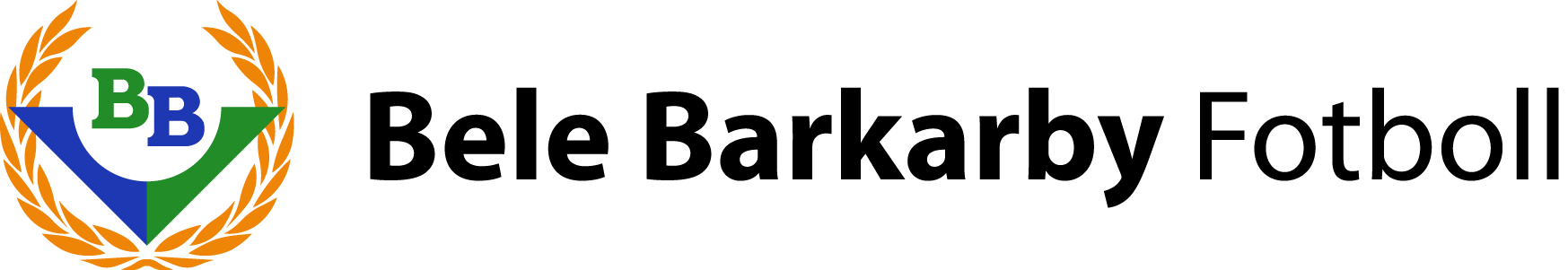 VerksamhetsplanBele Barkarby Fotbollsförening(BBFF)2020Strategi och målArbetet med värdegrund, strategi, mål och organisation som som startade under 2018 ska fortsätta under 2020. Den sk BBFF-modellen ska sammanställas och presenteras för ledare och så många föräldrar som möjligt. Målen för 2020 innehåller bl a en förnyad satsning på flickor med en ökning av antalet aktiva flickor med 10% och en satsning på ”Fler tjejer till fotbollen”. Alla styrande dokument kommer även fortsättningsvis att finns publicerade på föreningens hemsida. EkonomiBudgeten för 2020 visar på ett rörelseresultatet på 127 KSEK. Se separat budgetdokument. Se även nedan angående COVID-19. Kassaflöde och likviditet ska fortsätta att vara på de nivåer som etablerats under 2019. För att få kontinuitet och tillgång till aktuell kompetens inom bokföring och redovisning kommer under 2020 extern hjälp att anlitas.VerksamhetBBFF kommer att under 2020 fortsätta att arbeta i den organisationsstruktur som skapades 2018 och som innebär att verksamheten drivs från kansli via ideella kommittéer inom cafe, sponsring, utbildning, stöd och cup/camp. Målet är att genomföra två cuper också under 2020. För utbildning gäller att: Vi ska genomföra ”Leda små lirare” för alla knatteledare. Minst en ledare från varje lag i åldrarna 8 till 12 år ska ha genomfört C-tränarutbildning. Minst en ledare från varje lag i åldrarna 15 till 19 år ska ha genomfört B-tränarutbildning. Minst fyra ungdomsledare ska ha genomfört C-tränarutbildning. Genomföra kurs i att ”Förebygga fotbollsskador” för minst 20 ledare. Styrelse Styrelsen ska ständigt förnyas. En målsättning under 2020 är att öka andelen unga och kvinnliga ledamöter. En fungerande valberedning behöver etableras. Under 2020 kommer styrelsen att jobba med att sammanställa policys i olika frågor. Tanken är att svaren på många av de frågor som ställs till kansliet av medlemmar och föräldrar ska finnas lättillgängliga på hemsidan. TävlingDamlaget har som målsättning att bibehålla sin plats i division 2.Herrlaget har som målsättning att avancera till division 3.P17-laget har som målsättning att säkerställa plats i pojkallsvenskan 2021. KommunikationUnder 2020 kommer BBF att satsa mer på kommunikation för att öka synligheten inom kommunen. Vi ska leverera ett informationspaket om om BBFF till samtliga nya medlemmar. ÖvrigtTillsammans med kommunen har idéer börjat diskuteras map hur Veddestavallen ska formas på lång sikt. Arbetet fortsätter in i 2020.COVID-19Från mars 2020 har klubben på bästa sätt försökt hantera konsekvenser av pandemin COVID-19. Styrelsen fattade tidigt beslut om att noga följa riktlinjer från Folkhälsomyndigheten, Svenska Fotbollsförbundet och Stockholms Fotbollsförbund och att BBFF inte på något sätt skulle bidra till ökad risk för smittspridning. Ställningstagandet har kontinuerligt kommunicerats i klubbens informationskanaler. COVID-19 har för föreningen inneburit permitterad personal, inställda cuper (bl a Vårpokalen - den stora cupen under vårsäsongen), stängd caféverksamhet mao kraftigt reducerade intäkter, uppskjutna matcher, ökad städningsfrekevens mm. Det är fn inte möjligt att fullt se hur konsekvenserna av COVID-19 kommer att ha påverka fotbollsåret 2020. 